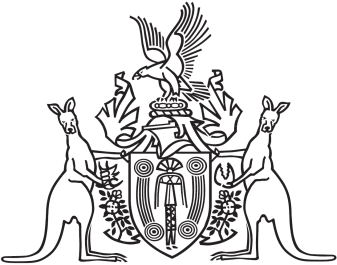 Northern Territory of AustraliaGovernment GazetteISSN-0157-833XNo. S103	12 December 2018Notification of Subordinate LegislationNotice is given of the making of the following subordinate legislation, effective from the date specified:For copies of legislation please direct your request to the Print Management Unit, email pmu.ntg@nt.gov.au or phone (08) 8999 6727Subordinate LegislationCommencement detailsEmpowering ActPastoral Land Amendment Regulations 2018(No. 24 of 2018)Date of this GazettePastoral Land Act